Menus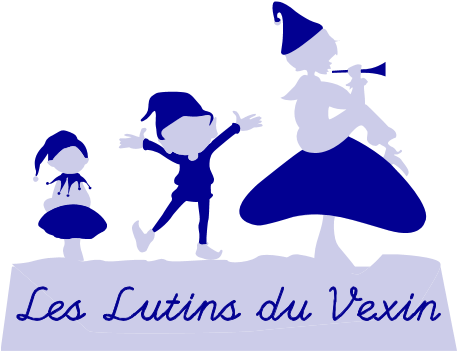 Mois Juin       2022* Contient du porcLes menus sont également disponibles sur le site www.lutinsduvexin.fr           Mercredi  01/06/22    Mercredi  08/06/22     Mercredi  15/05/22  Mercredi  22/06/22Mercredi  29/06/22Taboulé mentheRaviolis au gruyère (plat unique)Yaourt aromatiséFruit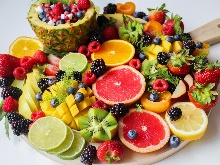 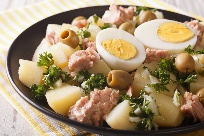 Œuf au thon mayoSteak cuitPuréeFromageCompote de pommeCarotte râpéePoisson panéBlé à la crèmeFromageMousse au chocolat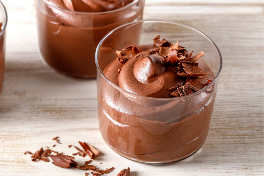 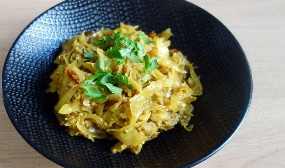 Chou blanc et dés de gruyèreCordon bleu bolognaiseCube de pomme de terre épicéYaourtCrêpe au chocolat 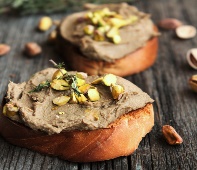 Pâté de foie*Bœuf à la provençaleQuinoaYaourt BioFruit